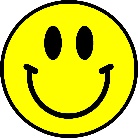 STRATEGYSelf-assessment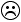 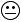 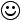 My students understand the purpose of self-assessment.I have taught my students how to self-assess and have modelled the process regularly or as needed.My students have access to the learning intention, success criteria and example when they self-assess.I provide opportunities for my students to self-assess.Success Criteria are clear so that students are able to use them to self-assess.My students are able to routinely assess their work against the success criteriaMy students are able to identify where they have been successful.  They can highlight or identify this evidence in some way.My students are able to identify where they have not met the success criteria.  My students are able to use their evidence to made a judgement on each success criterion. My students are able to identify a place for improvement, and make the improvement independently of teacher direction.My students are able to identify where they need to go next in their learning.My students are able to talk about their self-assessment with me or other students.